22.05.2020Ważne:- doskonalenie techniki czytania;- powtórzenie- tydzień;-wykonanie pracy plastycznej;Temat: Słynne budowle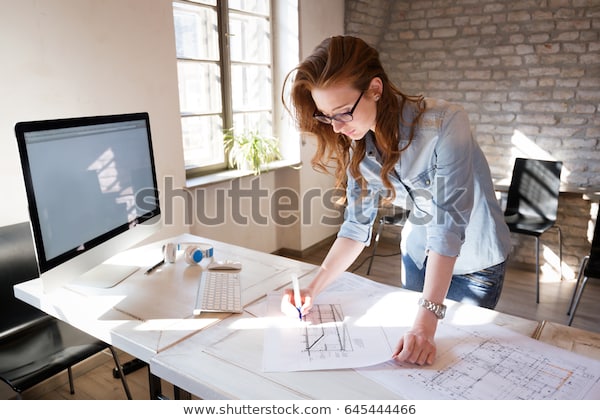 ZadaniaZagadka: jaki zawód wykonuje osoba widoczna na zdjęciu powyżej? Przeczytaj tekst z podręcznika ze stron 20, 21.Do zeszytu w linię przepisz po jednym wyrazie z każdej linijki tekstu ze stron 20 i 21. Warto pamiętać! Nazwy miast, budowli, imiona, nazwiska zapisujemy zawsze wielką literąWypełnij karty polonistyczne, str. 20, 21.Już wiesz, kto jest na zdjęciu? To architekt. Zapisz to słowo w zeszycie w linię.Dzisiaj nadal powtarzamy tydzień- proszę, wykonaj zadania z kart matematycznych ze stron 16, 17.Teraz Ty bądź architektem, zabaw się w nowej roli: zaprojektuj budynek, most, miejsce spędzania czasu wolnego- narysuj na kartce lub ułóż z klocków! Bądź kreatywny/a.Pozdrawiam serdecznie,Pani Agata.